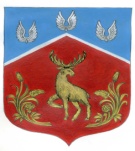 Администрация муниципального образованияГромовское сельское поселение муниципального образованияПриозерский муниципальный район  Ленинградской областиПОСТАНОВЛЕНИЕ  от 08 февраля 2021г.                                     № 33Об утверждении отчета о реализации муниципальной программы муниципального образования Громовское сельское поселение муниципального образования Приозерский муниципальный район  Ленинградской области  «Развитие культуры и физической культуры и спорта в муниципальном образовании Громовское сельское поселение на 2020-2022 годы» за 2020 год.В соответствии п. 5.6 «Порядка разработки, реализации и оценки эффективности муниципальных программ муниципального образования Громовское  сельское поселение муниципального образования Приозерский муниципальный район Ленинградской области, утвержденного Постановлением администрации муниципального образования Громовское сельское поселение от 03 апреля 2014 года № 83 «Об утверждении Порядка разработки, реализации и оценки эффективности муниципальных программ муниципального образования Громовское сельское поселение муниципального образования Приозерский муниципальный район Ленинградской области», администрация муниципального образования Громовское  сельское поселение ПОСТАНОВЛЯЕТ:     1.  Утвердить   отчет о   реализации   муниципальной    программы муниципального образования Громовское сельское поселение муниципального образования Приозерский муниципальный район Ленинградской области  «Развитие культуры и физической культуры и спорта в муниципальном образовании Громовское сельское поселение на 2020-2022 годы», утверждённой постановлением администрации муниципального образования Громовское сельское поселение № 418 от 20.12.2019 года «Об утверждении  муниципальной программы муниципального образования Громовское сельское поселение муниципального образования Приозерский муниципальный район Ленинградской области «Развитие культуры и физической культуры и спорта в муниципальном образовании Громовское сельское поселение на 2020-2022 годы» за 2020 год, согласно приложению № 1 к настоящему Постановлению.    2. Настоящее постановление разместить на официальном сайте администрации муниципального образования Громовское сельское поселение муниципального образования Приозерский муниципальный район Ленинградской области http://www.admingromovo.ru.        Глава администрации 					        МО Громовское сельское  поселение	                                     А.П.КутузовИсп.: Меньшикова М.Г. т. 99-450Разослано: дело-2, КСО-1, Прокуратура-1, сектор экономики и финансов – 1Утвержденпостановлением администрациимуниципального образования Громовское сельское поселениеПриозерский муниципальный районЛенинградской областиот 08.02.2021 года № 33  (Приложение 1)ОТЧЕТО реализации муниципальной программымуниципального образования Громовское сельское поселениемуниципального образования Приозерский муниципальный район Ленинградской области  «Развитие культуры и физической                                                                    культуры и спорта в муниципальном образовании Громовское сельское поселение                                  на 2020-2022 годы» за 2020 год.       Муниципальная программа «Развитие культуры и физической культуры и                      спорта в муниципальном образовании Громовское сельское поселение на 2020-2022 годы»  утверждена Постановлением администрации МО Громовское сельское поселения № 418 от 20.12.2019 года «Об утверждении  муниципальной программы муниципального образования Громовское сельское поселение муниципального образования Приозерский муниципальный район Ленинградской области «Развитие культуры и физической культуры и спорта в муниципальном образовании Громовское сельское поселение на 2020-2022 годы»были внесены изменения:Постановление  администрации МО Громовское сельское поселения № 79 от 12.02.2020 года «О внесении изменений и дополнений в Постановление от 20.12.2019 года № 418 «Об утверждении  муниципальной программы муниципального образования Громовское сельское поселение муниципального образования Приозерский муниципальный район Ленинградской области «Развитие культуры и физической культуры и спорта в муниципальном образовании Громовское сельское поселение на 2020-2022 годы»Постановление  администрации МО Громовское сельское поселения № 388 от 24.12.2020 года «О внесении изменений в муниципальную программу «Развитие культуры и физической культуры и спорта в муниципальном образовании Громовское сельское поселение на 2020-2022 годы»         ЦЕЛИ МУНИЦИПАЛЬНОЙ ПРОГРАММЫ:  Главной целью настоящей программы является создание условий для реализации стратегической роли культуры, библиотечного дела, физической культуры  и спорта, как духовно-нравственного основания формирования гармонично развитой личности.          ЗАДАЧИ МУНИЦИПАЛЬНОЙ ПРОГРАММЫ:1.  Создание условий для организации досуга и обеспечения жителей поселения услугами учреждения культуры;  2.  Изучение и формирование библиотечных фондов, соответствующих развитию личности, её информационным и иным потребностям;3.  Развитие библиотеки как информационного центра, способствующего укреплению культурного и образовательного потенциала поселения;4.  Повышение мотивации граждан к регулярным занятиям физической культурой и спортом и ведению здорового образа жизни.Источником финансирования Программы являются:- бюджет Ленинградской области;- бюджет муниципального образования Громовское сельское поселение.   В Программе на финансирование мероприятий в 2020 году предусмотрено 12 647,5 тысяч рублей:- за счет средств бюджета Ленинградской области 2 094,0  тысяч рублей; - за счет бюджета муниципального образования 10 553,5 тысяч рублей. Профинансировано в объеме 12 377,3 тысяч рублей:- за счет средств бюджета Ленинградской области – 2 094,0 тысяч рублей;- за счет средств бюджета муниципального образования – 10 283,3 тысяч рублей.В 2020 году в рамках Программы выполнялись следующие мероприятия:Подпрограмма 1 «Развитие культурно-досуговой деятельности на территории муниципального образования Громовское сельское поселение на 2020-2022 год»Основное мероприятие "Развитие культурно-досуговой деятельности":Подпрограмма  2 «Развитие и модернизация библиотечного дела в муниципальном образовании Громовское сельское поселение на 2020-2022 годы»          Мероприятие 2.1. «Обеспечение деятельности библиотек». Мероприятие 2.2. «Подписка и комплектование книжных фондов библиотек муниципального учреждения культуры культурно-спортивного комплекса «Громово».Мероприятие   2.3.  «Обеспечение выплат стимулирующего характера работникам библиотек муниципального учреждения культуры культурно-спортивного комплекса «Громово»Подпрограмма 3 «Развитие физической культуры в муниципальном образовании Громовское сельское поселение на 2020-2022 годы»         Мероприятие 3.1. «Организация и проведение спортивных соревнований и мероприятий».         Мероприятие 3.2. «Обеспечение деятельности учреждения».Мероприятие 3.3 «Поддержка развития общественной инфраструктуры муниципального значения»   По итогам 2020 года Программа выполнена на 97,9 % от запланированного результата. Финансирование осуществлялось по всем мероприятиям Программы.      По итогам отчетного года значение показателей Программы достигнуто в полном объеме. Информация о достижении значений показателей отражена в Приложении № 1 к настоящему отчету.Информация об использовании финансовых средств на реализацию Программы за 2020 год отражена в Приложении 2 к настоящему отчету.      Оценка объема и эффективности реализации мер по обеспечению Программы осуществлялась на основе следующих индикаторов: - количество посещений библиотеки;- количество книговыдачи;- количество приобретенных книг;-увеличение количества населения, систематически занимающегося физической культурой и спортом в спортивных секциях;-увеличение доли населения, систематически занимающегося физической культурой и спортом в спортивных секциях (в % соотношении от общей численности населения);-увеличение количества детей и подростков, занимающихся физической культурой и спортомИнформацияо ходе реализации, финансировании мероприятий муниципальной программы«РАЗВИТИЕ КУЛЬТУРЫ И ФИЗИЧЕСКОЙ КУЛЬТУРЫ И СПОРТА В МУНИЦИПАЛЬНОМ ОБРАЗОВАНИИ ГРОМОВСКОЕ СЕЛЬСКОЕ ПОСЕЛЕНИЕ НА 2020-2022 ГОДЫ»1. Достижение целевых показателей(ежегодно нарастающим итогом)за период январь-декабрь 2020г.	                                                                                                                  Приложение 12. Выполнение плана мероприятий(ежеквартально нарастающим итогом)за период январь-декабрь 2020г.	                                                                                                                  Приложение 2Оценка результативности эффективности муниципальных Подпрограмм за 12 месяцев 2020 года.Оценка результативности реализации Подпрограммы 1                                      «Развитие культурно-досуговой деятельности на территории муниципального образования Громовское сельское поселение на 2020-2022 годы» Индекс результативности Подпрограммы в разрезе проведенных мероприятий:1.1. Количество посетителей культурно-досуговых мероприятий:                                        Пфit        14201                                Рit = ------ = --------- = 1,004                                       Ппit       141961.2.   Количество детей, привлекаемых к участию в творческих мероприятиях:                                          Пфit    2726                                Рit = ------ = -------= 1                                         Ппit     27261.3.   Количество жителей поселения занимающихся в творческих коллективах:                                          Пфit     304                                Рit = ------ = -------= 1,017                                         Ппit      2992. Интегральная оценка результативности Подпрограммы:                                  m                                 SUM Рit                                               1                            Ht = ------- x 100 =   1,004+1+1,017 х 100 = 100,7                                    M                             33. Эффективность реализации Подпрограммы:                                       Ht               100,68                              Эt = ---- x 100 =    -----      х  100 = 103,3 %                                       St                  97,5Вывод: эффективность реализации Подпрограммы 1  «Развитие культурно-досуговой деятельности на территории муниципального образования Громовское сельское поселение на 2020-2022 годы»за январь-декабрь 2020г. соответствует запланированным результатам при запланированном объёме расходов–запланированная эффективность реализации Подпрограммы2.  Оценка результативности реализации Подпрограмма 2    «Развитие и модернизация библиотечного дела в муниципальном образовании Громовское сельское поселение на 2020-2022 годы»:Индекс результативности Подпрограммы в разрезе проведённых мероприятий: 1.1. Количество посещений библиотеки:                                        Пфit        16757                                Рit = ------ =  ------  = 1,002                                       Ппit         16720  1.2.  Количество книговыдачи:                                       Пфit        24540                                Рit = ------ =     ------   = 1,007                                       Ппit         22360  1.3.  Количество приобретённых книг:                                       Пфit          897                                Рit = ------ =     ------   = 1                                       Ппit           897 2. Интегральная оценка результативности Подпрограммы:                                  m                                 SUM Рit                                                 1                            Ht = ------- x 100 =   1,002+1,007+1 x 100  = 100,3                                      M                                      33. Эффективность реализации Подпрограммы:                                       Ht               100,3                              Эt = ---- x 100 =   -----  х 100 = 100,3 %                                       St                100Вывод: эффективность реализации Подпрограммы 2 «Развитие и модернизациябиблиотечного дела в муниципальном образовании Громовское сельское поселение на 2020-2022 годы» за январь-декабрь 2020 года за январь-декабрь 2020г. соответствует запланированным результатам при запланированном объёме расходов–запланированная эффективность реализации Подпрограммы.3.Оценка результативности реализации Подпрограмма 3 «Развитие физической культуры в муниципальном образовании Громовское сельское поселение на 2020 -2022 годы»:1. Индекс результативности Подпрограммы в разрезе проведённых мероприятий:      1.1 Увеличение количества населения, систематически занимающегося физической культурой и спортом в спортивных секциях:                                       Пфit        330                                 Рit = ------ = ----------- = 0,99                                          Ппit         3321.2 Увеличение доли населения, систематически занимающегося физической культурой и спортом в спортивных секциях:                                       Пфit        14,7                                Рit = ------ = ----------- = 1,114                                       Ппit         13,21.3 Увеличение количества детей и подростков, занимающихся физической культурой и спортом:                                       Пфit        215                                Рit = ------ = ----------- = 1,014                                       Ппit         2122. Интегральная оценка результативности Подпрограммы:                                  m                                 SUM Рit                                                 1                            Ht = ------- x 100 =   0,99+1,114+1,014 х 100 = 103,93                                      M                                 33. Эффективность реализации Подпрограммы:                                       Ht                103,93                              Эt = ---- x 100 =  -----  х 100 = 105,5 %                                       St                98,5Вывод:  реализация  Подпрограммы 3 «Развитие физической культуры в муниципальном образовании Громовское сельское поселение на 2020 -2022 годы» за январь-декабрь 2020 года  соответствует запланированным результатам при запланированном объёме расходов - запланированная эффективность реализации Подпрограммы                                          Состав показателей программы позволяет оценить ожидаемые результаты и эффективность её реализации за 2020 год:         Планомерное выполнение мероприятий муниципальной программы позволило:  увеличить число участников клубных формирований;укрепить материально – техническую базу; развить самодеятельное народное творчество; увеличить число творческих коллективов и участников в них; обновить книжные фонды библиотеки и увеличить долю поступления новых изданий; увеличить долю граждан поселения, систематически занимающихся физической культурой и спортом;повысить уровень удовлетворённости населения доступностью занятий физической культурой и массовым спортом; повысить квалификацию работников сферы культуры.     Срок реализации Программы составляет 3 года: 2020 – 2022 годы. По результатам оценки эффективности реализации Программы можно сделать вывод об исполнении большинства поставленных задач и целевых значений за 2020 год.Ответственный исполнитель программы: Директор МУК КСК «Громово»тел. (8-813-79) 99-399, эл.адрес:mukkskgromovo@yandex.ruМероприятие 1.1. «Обеспечение деятельности муниципального учреждения культуры культурно-спортивного комплекса «Громово» Мероприятие    1.2.   «Организация и проведение культурно-досуговых мероприятий» Мероприятие  1.3.  «Обеспечение выплат стимулирующего характера работникам муниципального учреждения культуры культурно-спортивного комплекса «Громово»Мероприятие 1.4 « Поддержка развития общественной инфраструктуры муниципального значения»-количество посетителей культурно-досуговых мероприятий;-количество детей, привлекаемых к участию в творческих мероприятиях;-количество жителей поселения занимающихся в творческих коллективах;№ строки целевого показателяНаименование целевого показателяЕд. изм.Значение целевого показателя Значение целевого показателя процент выполнения№ строки целевого показателяНаименование целевого показателяЕд. изм.планируемоена текущий годфактическое за отчетный периодпроцент выполненияПодпрограмма 1 «Развитие культурно-досуговой деятельности на территории муниципального образования Громовское сельское поселение на 2020-2022 годы»Подпрограмма 1 «Развитие культурно-досуговой деятельности на территории муниципального образования Громовское сельское поселение на 2020-2022 годы»Подпрограмма 1 «Развитие культурно-досуговой деятельности на территории муниципального образования Громовское сельское поселение на 2020-2022 годы»Подпрограмма 1 «Развитие культурно-досуговой деятельности на территории муниципального образования Громовское сельское поселение на 2020-2022 годы»Подпрограмма 1 «Развитие культурно-досуговой деятельности на территории муниципального образования Громовское сельское поселение на 2020-2022 годы»Подпрограмма 1 «Развитие культурно-досуговой деятельности на территории муниципального образования Громовское сельское поселение на 2020-2022 годы»1Количество посетителей культурно-досуговых мероприятийчел.14196142011002.Количество детей, привлекаемых к участию в творческих мероприятияхчел.272627261003.Количество жителей поселения занимающихся в творческих коллективах МУК КСК «Громово»чел.299304101,7Подпрограмма  2  «Развитие и модернизация библиотечного дела в муниципальном образовании Громовское сельское поселение на 2020-2022 годы»Подпрограмма  2  «Развитие и модернизация библиотечного дела в муниципальном образовании Громовское сельское поселение на 2020-2022 годы»Подпрограмма  2  «Развитие и модернизация библиотечного дела в муниципальном образовании Громовское сельское поселение на 2020-2022 годы»Подпрограмма  2  «Развитие и модернизация библиотечного дела в муниципальном образовании Громовское сельское поселение на 2020-2022 годы»Подпрограмма  2  «Развитие и модернизация библиотечного дела в муниципальном образовании Громовское сельское поселение на 2020-2022 годы»Подпрограмма  2  «Развитие и модернизация библиотечного дела в муниципальном образовании Громовское сельское поселение на 2020-2022 годы»1Количество посещений библиотекиЕд.1672016757100,22Количество книговыдачЕд.2436024540100,73Количество приобретенных книг, журналовЕд.897897100      Подпрограмма 3. «Развитие физической культуры в муниципальном образовании Громовское сельское поселение на 2020 -2022 годы»      Подпрограмма 3. «Развитие физической культуры в муниципальном образовании Громовское сельское поселение на 2020 -2022 годы»      Подпрограмма 3. «Развитие физической культуры в муниципальном образовании Громовское сельское поселение на 2020 -2022 годы»      Подпрограмма 3. «Развитие физической культуры в муниципальном образовании Громовское сельское поселение на 2020 -2022 годы»      Подпрограмма 3. «Развитие физической культуры в муниципальном образовании Громовское сельское поселение на 2020 -2022 годы»      Подпрограмма 3. «Развитие физической культуры в муниципальном образовании Громовское сельское поселение на 2020 -2022 годы»1Увеличение количества населения, систематически занимающегося физической культурой и спортом в спортивных секцияхЧел.33233099,42Увеличение доли населения, систематически занимающегося физической культурой и спортом в спортивных секциях (в % соотношении от общей численности населения - 2251чел.)%13,214,7111,43Увеличение количества детей и подростков, занимающихся физической культурой и спортом чел.212215101,4№ строки мероприятияНаименование мероприятияИсточники финансированияФинансирование мероприятий - всего и с выделением источников финансирования (тыс. рублей)Финансирование мероприятий - всего и с выделением источников финансирования (тыс. рублей)Фактическое исполнение плановых мероприятий в отчётном периоде, примечания№ строки мероприятияНаименование мероприятияИсточники финансированияпланируемое на 2020 годфактическое за 12 месяцев 2020гФактическое исполнение плановых мероприятий в отчётном периоде, примечания1.Подпрограмма 1 «Развитие культурно-досуговой деятель-ности на территории муници-пального образования Громовское сельское поселение на 2020-2022 годы»всего10 142,39 891,497,5 %1.Подпрограмма 1 «Развитие культурно-досуговой деятель-ности на территории муници-пального образования Громовское сельское поселение на 2020-2022 годы»Областной бюджет1 771,71 771,7100%1.Подпрограмма 1 «Развитие культурно-досуговой деятель-ности на территории муници-пального образования Громовское сельское поселение на 2020-2022 годы»Местный бюджет8 370,68 119,797%1.1.Обеспечение деятельности муниципального учреждения культуры культурно-спортив-ного комплекса «Громово»Местный бюджет6 359,16 116,696,2%1.2.Организация и проведение культурно-досуговых мероприятийМестный бюджет625,0616,698,7%1.3.Обеспечение выплат стимулирующего характера работникам муниципального учреждения культуры культурно-спортивного комплекса «Громово»всего2 730,22 730,2100%1.3.Обеспечение выплат стимулирующего характера работникам муниципального учреждения культуры культурно-спортивного комплекса «Громово»Областной бюджет1 365,11 365,1100%1.3.Обеспечение выплат стимулирующего характера работникам муниципального учреждения культуры культурно-спортивного комплекса «Громово»Местный бюджет1 365,11 365,1100%1.4.Поддержка развития общественной инфраструктуры муниципального значениявсего428,0428,0100%1.4.Поддержка развития общественной инфраструктуры муниципального значенияОбластной бюджет406,6406,6100%1.4.Поддержка развития общественной инфраструктуры муниципального значенияМестный бюджет21,421,4100%2Подпрограмма 2всего1 256,91 256,9100%2Подпрограмма 2Областной бюджет267,1267,1100%2Подпрограмма 2Местный бюджет989,8989,8100%2.1.Обеспечение деятельности библиотекМестный бюджет562,7562,7100%2.2.Подписка и комплектование книжных фондов библиотек муниципального учреждения культуры культурно-спортивного комплекса «Громово»Местный бюджет160,0160,0100%2.3.Обеспечение выплат стимулирующего характера работникам библиотек муниципального учреждения культуры культурно-спортивного комплекса  «Громово»всего534,2534,2100%2.3.Обеспечение выплат стимулирующего характера работникам библиотек муниципального учреждения культуры культурно-спортивного комплекса  «Громово»Областной бюджет267,1267,1100%2.3.Обеспечение выплат стимулирующего характера работникам библиотек муниципального учреждения культуры культурно-спортивного комплекса  «Громово»Местный бюджет267,1267,1100%№ строки мероприятия Наименование мероприятияИсточники финансированияФинансирование мероприятий - всего и с выделением источников финансирования (тыс. рублей)Финансирование мероприятий - всего и с выделением источников финансирования (тыс. рублей)Фактическое исполнение плановых мероприятий в отчётном периоде, примечания№ строки мероприятия Наименование мероприятияИсточники финансированияпланируемое на 2020 годфактическое за 12 месяцев 2020гФактическое исполнение плановых мероприятий в отчётном периоде, примечания3.Подпрограмма 3.«Развитие физической культуры в муниципальном образовании Громовское сельское поселение на 2020 -2022 годы»всего1 248,31 229,098,5%3.Подпрограмма 3.«Развитие физической культуры в муниципальном образовании Громовское сельское поселение на 2020 -2022 годы»Областной бюджет55,255,2100%3.Подпрограмма 3.«Развитие физической культуры в муниципальном образовании Громовское сельское поселение на 2020 -2022 годы»Местный бюджет1 193,11 173,898,4%3.1.Организация и проведение  спортивных соревнований и мероприятийМестный бюджет90,388,197,6%3.2.Обеспечение деятельности  учрежденияМестный бюджет1 099,91 082,898,4%3.3.Поддержка развития общественной инфраструктуры муниципального значениявсего58,158,1100%3.3.Поддержка развития общественной инфраструктуры муниципального значенияОбластной бюджет55,255,2100%3.3.Поддержка развития общественной инфраструктуры муниципального значенияМестный бюджет2,92,9100%ИТОГО по программе:- областной бюджет- местный бюджетИТОГО по программе:- областной бюджет- местный бюджетИТОГО по программе:- областной бюджет- местный бюджет12 647,512 377,397,9 %ИТОГО по программе:- областной бюджет- местный бюджетИТОГО по программе:- областной бюджет- местный бюджетИТОГО по программе:- областной бюджет- местный бюджет2 094,02 094,0100 %ИТОГО по программе:- областной бюджет- местный бюджетИТОГО по программе:- областной бюджет- местный бюджетИТОГО по программе:- областной бюджет- местный бюджет10 553,510 283,397,4 %